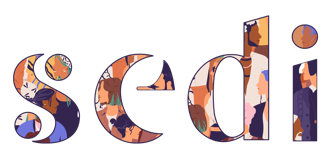 Séminaire d’été pour la diversité en philosophie 2021Formulaire d’application de la candidate, du candidatLe formulaire rempli doit être envoyé par courrielau seminaire.diversite@gmail.com au plus tard ledimanche 31 janvier 2021 à 23h59, heure de MontréalCoordonnéesNom, prénom :        Adresse courriel :       Ville, pays :        Informations démographiquesVeuillez indiquer les groupes sous-représentés en philosophie dont vous faites partie :L’équipe d’organisation du SÉDI-2021 est une équipe diverse cherchant à rendre compte le plus adéquatement et respectueusement possible de la diversité d’identités au sein de cette liste. Nous sommes conscient.e.s des limites de notre positionnement social et souhaitons éviter de reproduire et de renforcer certaines marginalisations à travers la construction de cette liste. Pour cette raison, nous invitons les personnes qui aimeraient nous aider à améliorer cette liste à nous soumettre leurs propositions. Vos suggestions sont très appréciées.Informations éducationnelles :Université :      Programme :      Nombre de crédits obtenus :      Date projetée de graduation :       Question 1. Quels sont vos intérêts et aspirations philosophiques? (max 300 mots)Question 2. Qu’est-ce que vous aimeriez obtenir du SÉDI-2021 et qu’est-ce que vous aimeriez y contribuer? (max 300 mots)Copiez-collez ci-bas un court texte ou extrait de texte (5 à 10 pages) rendant au mieux compte de vos compétences philosophiques. Nous vous encourageons à sélectionner un texte que vous avez rédigé dans le cadre d’un cours, si possible, afin de réduire la charge de travail associée à ce dossier d’application. Femmes ou autres minorités de genrePersonnes LGBTQIA2S+ ou queerPersonnes de couleur (ne s’identifiant pas ou pas entièrement en tant que personne blanche ou d’origine européenne)Personnes autochtones (du Canada ou d’ailleurs)Personnes immigrantes de première générationPersonnes immigrantes de seconde génération ou plusPersonnes dont le français n’est pas la langue maternelle (si votre langue maternelle n’est pas le français, veuillez indiquer votre ou vos langue(s) maternelle(s) :       )Personnes sourdes ou malentendantesPersonnes handicapéesPersonnes neuroatypiquesÉtudiant.e.s parent.e.sÉtudiant.e.s universitaires de première génération (dont les parents n’ont pas étudié à l’université)Personnes provenant d’un milieu modeste (ayant grandi et/ou continuant de vivre sous le seuil de pauvreté) Autre(s) :      